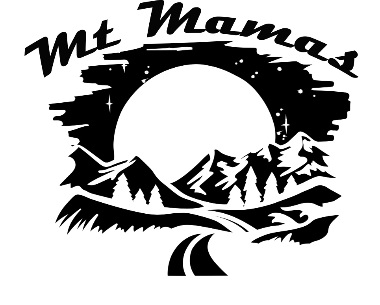                 Snowshoes                                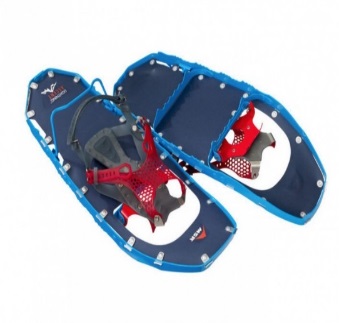 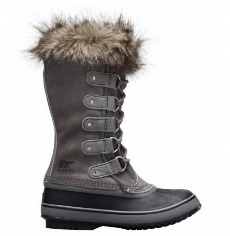 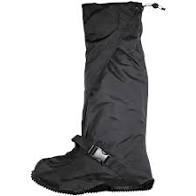 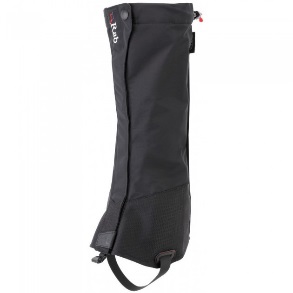 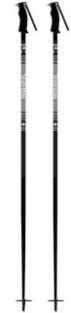 